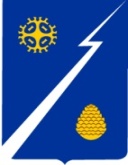 Ханты-Мансийский автономный округ – Югра(Тюменская область)Нижневартовский районАдминистрация городского поселения ИзлучинскПОСТАНОВЛЕНИЕот 28.06.2019					                                                      № 649пгт. ИзлучинскВ соответствии с постановлением администрации поселения                             от 05.12.2017 № 706 «Об утверждении положения о размещении нестационарных торговых объектов на территории городского поселения Излучинск»,                рассмотрев поступившие в администрацию поселения заявления индивидуальных предпринимателей Аббасова Имрана Алибас оглы, Пиникер Сергея Сергеевича, Коротич любовь Витальевны, Онищенко Бориса Николаевича, Амерханова рустама Нурисламовича:1. Внести изменение в постановление администрации поселения                             от 09.06.2015 № 221 «Об утверждении схемы размещения нестационарных            торговых объектов на земельных участках, в зданиях, строениях, сооружениях, находящихся в муниципальной собственности, на территории муниципального образования городское поселение Излучинск», изложив приложение к постановлению в новой редакции согласно приложению.2. Исполняющему обязанности начальника отдела организации деятельности администрации поселения С.В. Лобик разместить постановление на официальном сайте органов местного самоуправления поселения.3. Главному специалисту отдела жилищно-коммунального хозяйства,                 муниципального имущества и землепользования администрации поселения        Е.В. Сыресенковой направить постановление в Департамент экономического развития Ханты-Мансийского автономного округа – Югры в течение десяти дней со дня его подписания.4. Ведущему специалисту отдела организации деятельности администрации поселения Т.А. Чумак внести информационную справку внести          информационные справки в оригиналы постановлений администрации поселения от 09.06.2015 № 221, от 17.12.2018 № 976.5. Контроль за выполнением постановления оставляю за собой.Глава администрации поселения                                                        В.А. БерновикПриложение к постановлениюадминистрации поселенияот 28.06.2019 № 649«Приложение к постановлениюадминистрации поселенияот 09.06.2015 № 221Схемаразмещения нестационарных торговых объектов на земельных участках, в зданиях, строениях, сооружениях, находящихся в муниципальной собственности, на территории муниципального образования городское поселение Излучинск																				  ».О внесении изменения                      в постановление администрации поселения от 09.06.2015 № 221 «Об утверждении             схемы размещения нестационарных торговых объектов           на земельных участках, в зданиях, строениях, сооружениях, находящихся в муниципальной собственности, на территории муниципального образования городское поселение Излучинск»№п/пНаименование субъектаторговлиЮридический адрес субъекта торговлиКоличество размещенных нестационарных торговых объектовМесто расположение нестационарного торгового объектаВид объектаСпециализация (ассортимент реализуемой продукции)Площадь нестационарного торгового объекта(кв. м)Площадь земельного участка(кв. м),кадастровый номерСобственник земельного участка, на котором расположен нестационарный торговый объектСрок, период размещения нестационарного торгового объекта1.Общество с ограниченной ответственностью       «РЕКОМ»пер. Строителей, 3–10,пгт. Излучинск1ул. Пионерная, пгт. Излучинскторговый павильонавтозапчасти<*>160 кв. м86:04:0000018:143государственная собственность (неразграниченные земли)25 лет (22.08.2005–22.08.2030)2.Мухлисова Людмила Майдановнаул. Энергетиков, 1–4,пгт. Излучинск1ул. Таежная,пгт. Излучинск(район д. 2 по ул. Таежная)торговый павильонрозничная торговля основными продуктами питания1250 кв. м 86:104:0000018:341государственная собственность (неразграниченные земли)5 лет (14.09.2009–14.09.2014) п. 2 ст. 621 ГК РФ (продлен на неопределенный срок) 3.Индивидуальный предприниматель Садыгов Ахмед Вахид оглыул. Строителей, 3–9,пгт. Излучинск1ул. Энергетиков, пгт. Излучинск(район старой автостанции)нестационарный объект – объект общественного питанияобщественное питание54144 кв. м 86:04:0000018:613государственная собственность (неразграниченные земли)5 лет (19.07.2018–19.07.2023)4.Индивидуальный предприниматель Оразбаева Анжела Адильхановнаул. Энергетиков, 5–9,пгт. Излучинск1ул. Таежная,пгт. Излучинск(район д. 2 по ул. Таежная)торговый павильонавтозапчасти54105 кв. м 86:04:0000018:798государственная собственность (неразграниченные земли)5 лет (14.06.2018–14.06.2023)5.Индивидуальный предприниматель Садыгов Ахмед Вахид оглыул. Строителей, 3–9,пгт. Излучинск1ул. Энергетиков, пгт. Излучинск(район старой автостанции)нестационарный объект – объект общественного питанияобщественное питание120276 кв. м 86:04:0000018:794государственная собственность (неразграниченные земли)5 лет (26.05.2018–25.05.2023)6.Индивидуальный предприниматель Асатрян Арменак Липаритовичул. Омская, д. 64,кв. 88,г. Нижневартовскпгт. Излучинск, в районе ПСОК «Энергетик-Севера» и СОТ «Земляне» (берег озера)торговыйпавильонобщественное питание30500 кв. м 86:04:0000018:7508государственная собственность (неразграниченные земли)5 лет (03.07.2013–03.07.2018)7.Общество с ограниченной ответственностью «Продукты Мега Маркет»ул. Энергетиков,д. 5а,пгт. Излучинск1ул. Энергетиков, пгт. Излучинск,(район хоккейного корта)торговыйпавильонобщественное питание и розничная торговля продовольственными товарами100100 кв. м86:04:0000018:795государственная собственность (неразграниченные земли)8.ул. Таежная,  пгт. Излучинскторговый павильон100 кв. мгосударственная собственность (неразграниченные земли)9.ул. Набережная, пгт. Излучинскторговыйпавильонобщественное питание106 кв. м(расположен в границах з/у 86:04:0000018:157)государственная собственность (неразграниченные земли)10.ул. Школьная, пгт. Излучинскторговый павильон70 кв. мгосударственная собственность (неразграниченные земли)11.Индивидуальный предприниматель Ефремова Ирина Владимировнаул. Энергетиков, д. 4, кв. 92, пгт. Излучинск1ул. Энергетиков, 19 «Б»,пгт. Излучинскторговый павильонрозничная торговля смешанными товарами6060 кв.м,86:04:0000018:7633государственная собственность (неразграниченные земли)5 лет (18.12.2018 – 18.12.2023)12.Индивидуальный предприниматель Коротич Любовь Витальевна1район СНТ «Зеленый уголок», 11 км. автодороги г. Нижневартовск – пгт. Излучинскторговый павильонрозничная торговля смешанными товарами100600 кв.м.,86:04:0000001:ЗУ1государственная собственность (неразграниченные земли)5 лет 17.05.2019 – 17.05.2024)13.Индивидуальный предприниматель Онищенко Борис Николаевич118 км. автодороги г. Нижневартовск – пгт. Излучинск (район АГЗС)шиномонтажная мастерскаяоказание услуг автосервиса100846 кв.м.,86:04:0000001:ЗУ1государственная собственность (неразграниченные земли)5 лет 17.05.2019 – 17.05.2024)14.Индивидуальный предпринимательГлава крестьянского (фермерского) хозяйства Абасов Имран Алибас оглыул. Набережная, 18–42,пгт. Излучинск1ул. Наберажная, пгт. Излучинск(район футбольного поля)торговый павильонрозничная торговля продовольственными товарами1515 кв.м.государственная собственность (неразграниченные земли)5 лет 17.05.2019 – 17.05.2024)15.Индивидуальный предпринимательПиникер Сергей Сергеевичул. Энергетиков, 5-86пгт. Излучинск1пгт. Излучинск, в районе ПСОК «Энергетик-Севера» и СОТ «Земляне» (берег озера)автолавкарозничная торговля продовольственными товарами1010 кв.м.государственная собственность (неразграниченные земли)5 лет 17.05.2019 – 17.05.2024)16.Индивидуальный предпринимательПиникер Сергей Сергеевичул. Энергетиков, 5-86пгт. Излучинск1пгт. Излучинск, в районе СУ-2 и СОТ «Дионис» автолавкарозничная торговля продовольственными товарами1010 кв.м.государственная собственность (неразграниченные земли)5 лет 17.05.2019 – 17.05.2024)18.Индивидуальный предпринимательАмерханов Рустам Нирисламович1ул. Энергетиков, пгт. Излучинск (район автостанции)торговый павильонрозничная торговля промышленными товарами50100 кв.м.государственная собственность (неразграниченные земли)5 лет 17.05.2019 – 17.05.2024)19.1СОНТ «Восход»торговый павильонрозничная торговля продовольственными товарами233 кв. м.государственная собственность (неразграниченные земли)5 лет 17.05.2019 – 17.05.2024)20.1пгт. Излучинск, ул. Энергетиков, д. 3 (парк аттракционов)торговый павильонрозничная торговля продовольственными товарами15 кв.м.государственная собственность (неразграниченные земли)5 лет 17.05.2019 – 17.05.2024)21.1пгт. Излучинск, ул. Энергетиков, д. 3 (парк аттракционов)торговый павильонрозничная торговля продовольственными товарами5 кв.м.государственная собственность (неразграниченные земли)5 лет 17.05.2019 – 17.05.2024)